ÇALIŞMA KAĞIDIGözde Görüntü Oluşumu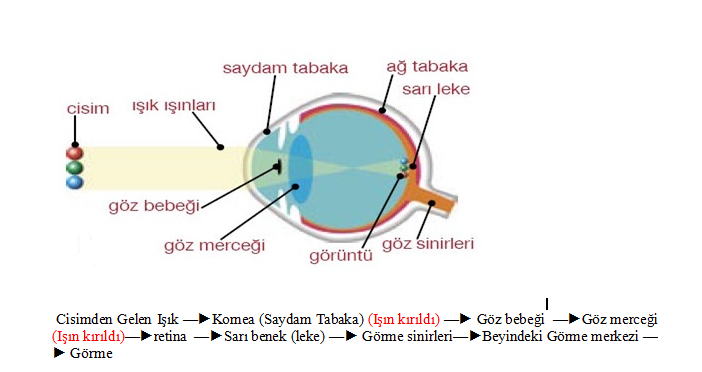 Cisimden yansıyarak göze gelen ışık demetleri kornea adı verilen saydam tabakadan ve göz bebeğinden kırılarak merceğe ulaşır.Göz merceğinde tekrar kırılan ışıklar retina tabakasında bulunan sarı benekte ters bir görüntü oluşturur.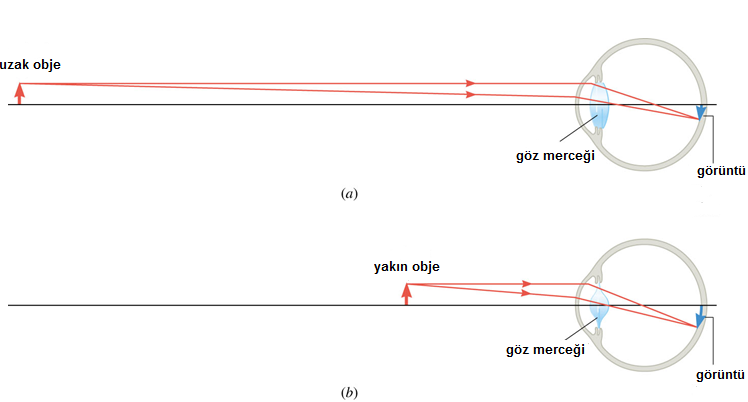 Göz merceğinin şekli yakındaki ve uzaktaki objelere bakarken farklıdır, mercek görüntüyü sarı beneğe düşecek şekilde odaklar.Göz KusurlarıMiyop göz kusuru olan kişilerde görüntü sarı beneğin .......................... düşer ve bu kişiler ........................... net göremez. Bu göz kusurunu düzeltmek için .............................kenarlı mercek kullanılır.Hipermetrop göz kusuru olan kişilerde görüntü sarı beneğin .......................... düşer ve bu kişiler ........................... net göremez. Bu göz kusurunu düzeltmek için .......................kenarlı mercek kullanılır.Astigmat göz kusuru, kırılmanın gerçekleştiği ortamın farklı bölgelerinin farklı  kırıcılık indisine  sahip olmasından kaynaklanır. Bu göz kusuru yatay ve/veya dikey  yönlerde farklı  merceklerin aynı anda kullanılması  ile tedavi edilir.Gözlük numarası kullanılan merceğin odak uzaklığı ile belirlenir (gözlük numarası=1/f).Yakını göremeyenler+ işaretli ince kenarlı merceği olan gözlük kullanırUzağı göremeyenler –işaretli kalın kenarlı merceği olan gözlük kullanır.Optik Aletlerin Yapısını İncleyelim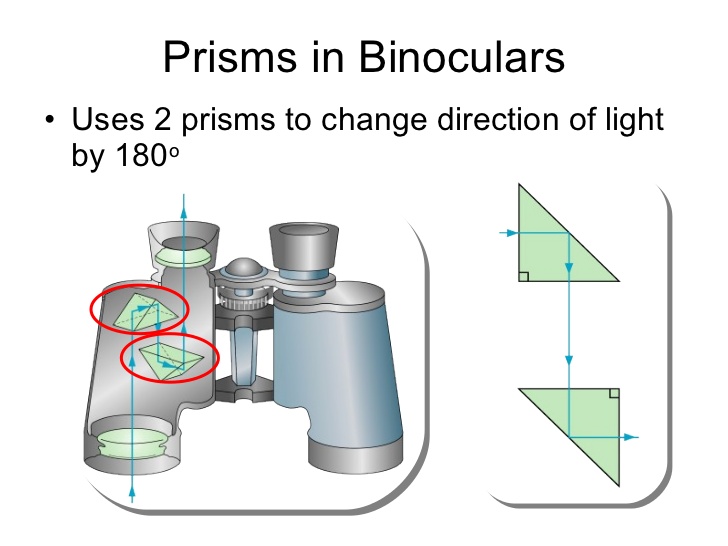 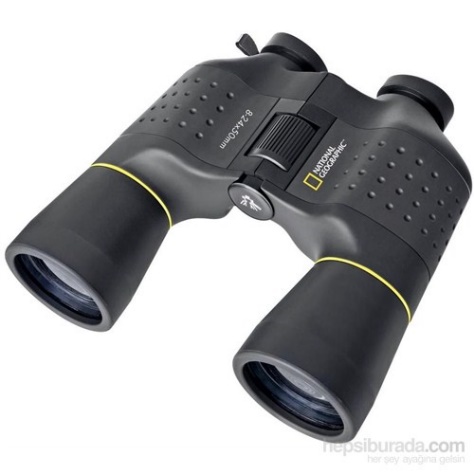 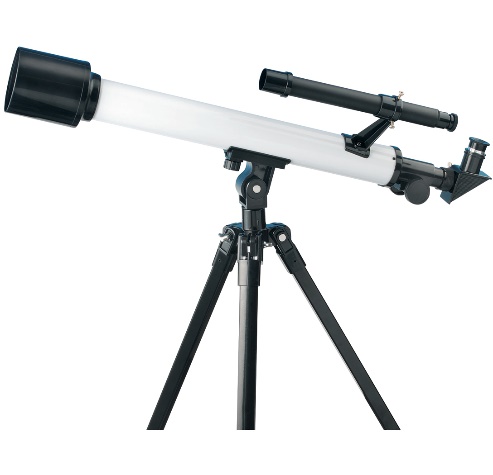 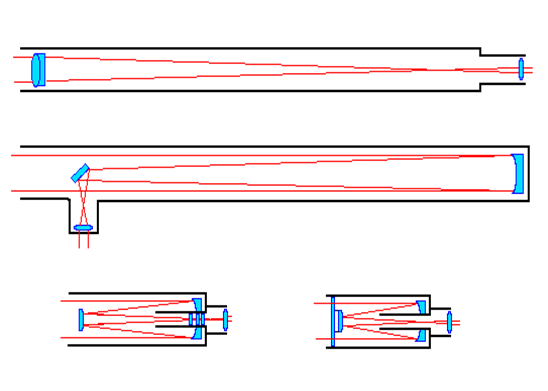 Sağlıklı Göz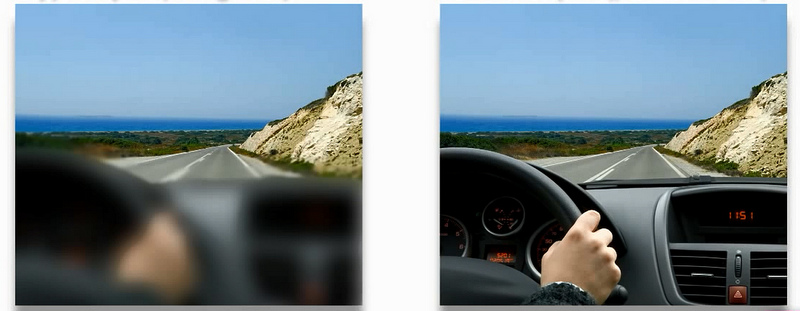 Miyop Göz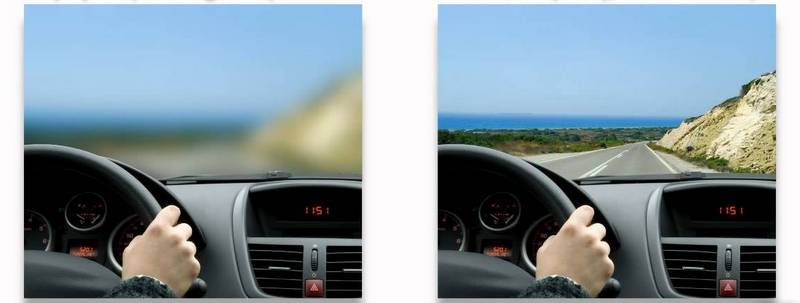 Hipermetrop Göz